                   XIV EDICIÓN CONCURSO DE TANGUILLOS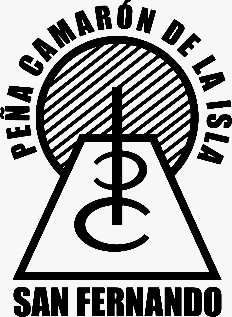 HOJA DE INSCRIPCIÓNNOMBRE ACADEMIA:______________________________________   DIRECION:_____________________________________        TELEFONO:_____________________                                   NOMBRE PARTICIPANTECATEGORIAEDADNOMBE DE GRUPOFECHA NACIMIENTOFECHA NACIMIENTO123456789101112131415161718